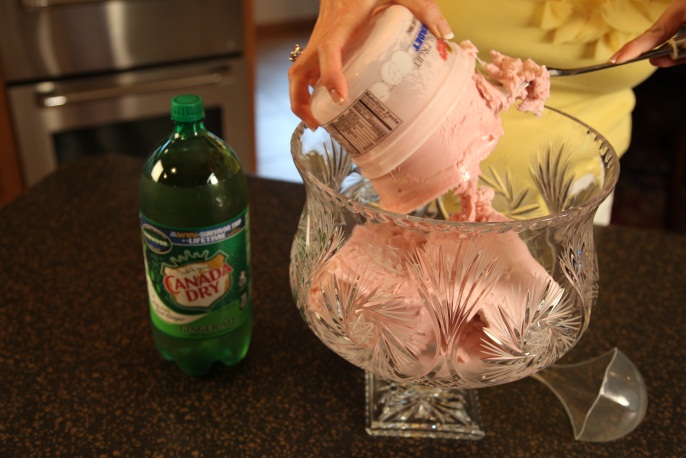 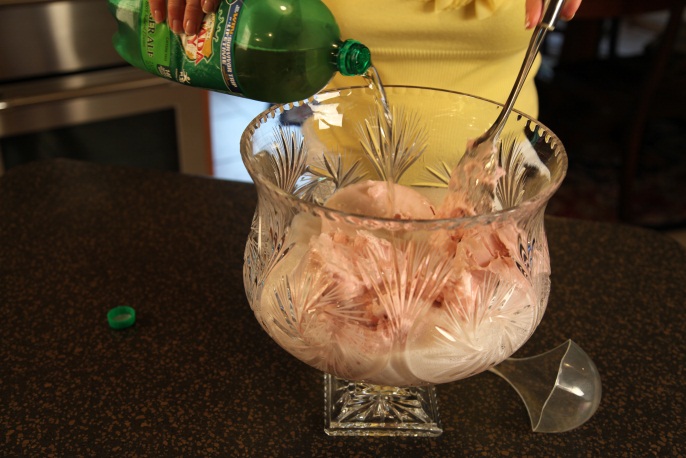 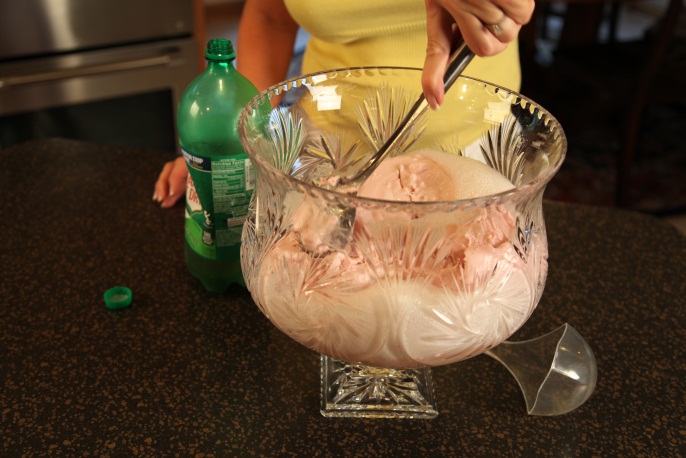 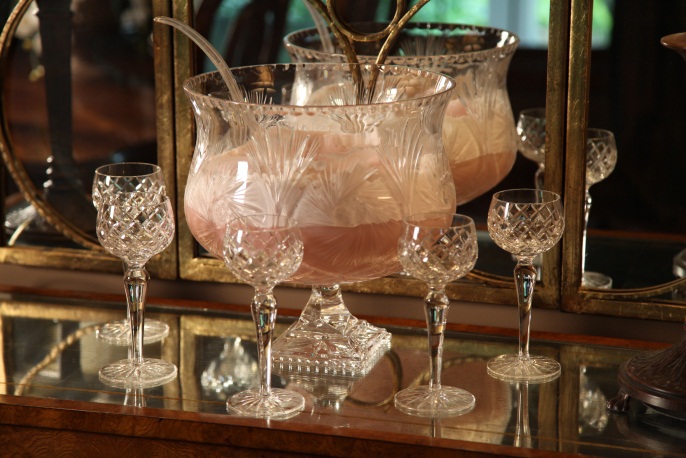 Let’s make life special by sharing great food with our family and friends!  Enjoy!Sherbet Punch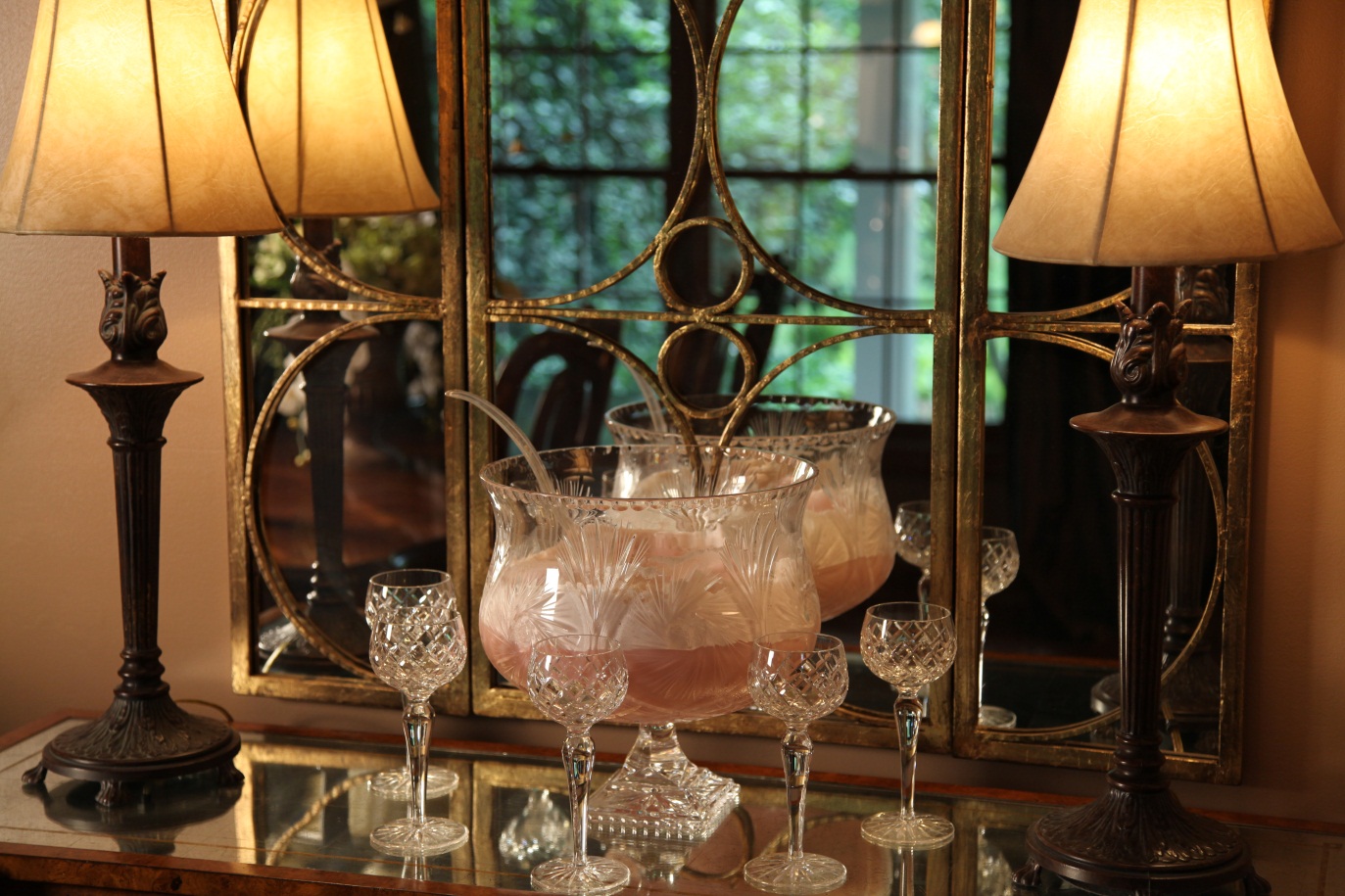 Looking for a quick and delicious punch to serve at a bridal shower or baby shower? This is it! The raspberry sherbet makes a pink punch and the pineapple sherbet makes a yellow punch.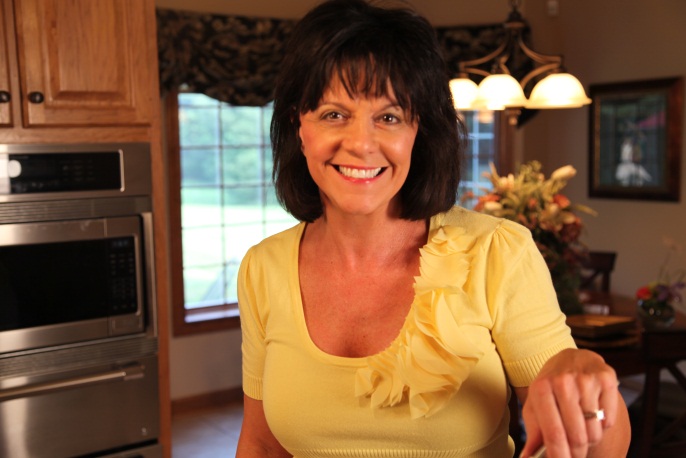 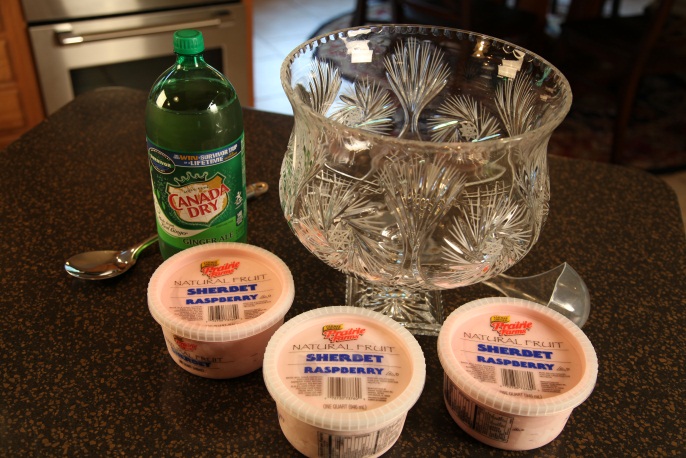 In punch bowl add Raspberry Sherbet. Pour chilled Ginger Ale over sherbet and serve.Allow about 15 minutes for the sherbet to melt into the ginger ale before serving.